Due to the high volume of applications we receive, it is essential that your subject line is ‘DR Congo Education Foundation Volunteering Application’. Please also get in touch if you have any questions about this opportunity More information about DRCEF is on our website www.drceducationfoundation.org.uk Successful applicants will be called for interview, prior to being offered a placement.  All applicants will be notified about whether they are successful or not.  DR Congo Education Foundation:  Volunteer Application Form 2020 DR Congo Education Foundation:  Volunteer Application Form 2020 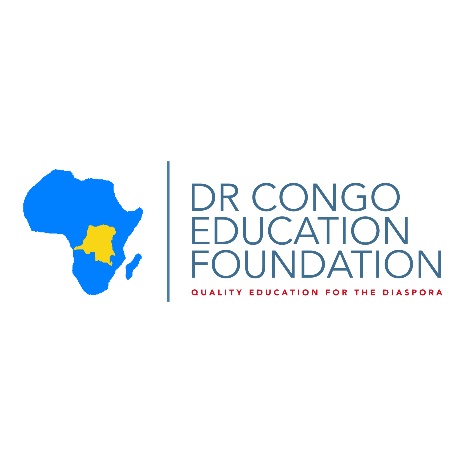 Personal Information Personal Information Personal Information First Name: First Name: First Name: Surname: Surname: Surname: D.O.B: (you don’t need to provide this if you don’t want to) D.O.B: (you don’t need to provide this if you don’t want to) D.O.B: (you don’t need to provide this if you don’t want to) Email: Email: Email: Phone: Phone: Phone: Term-time address:  Term-time address:  Term-time address:  Home address: Home address: Home address: Languages Spoken: Languages Spoken: Languages Spoken: Mother Tongue: Mother Tongue: Mother Tongue: Nationality: Nationality: Nationality: Religion: Religion: Religion: Please provide the name of someone who we can contact in an emergency: Please provide the name of someone who we can contact in an emergency: Please provide the name of someone who we can contact in an emergency: Name:  Relationship: Relationship: Number:  Number:  Number:  More Details More Details More Details Which volunteer position are you applying for?  How did you hear about this opportunity? Do you have any specific support needs that we should be aware of?   Do you have any specific support needs that we should be aware of?   Do you have any specific support needs that we should be aware of?   Do you have any criminal convictions that would prevent you from working with children and vulnerable groups?   Qualifications/ Current StudiesQualifications/ Current StudiesQualifications/ Current StudiesAvailability Availability Availability How many days per week would you be looking to volunteer? When would you be able to start?  How long would you be looking to volunteer with DRCEF for? Your Skills and Personal Development Your Skills and Personal Development Your Skills and Personal Development Why do you want to undertake an volunteer position at the DR Congo Education Foundation?  Why do you want to undertake an volunteer position at the DR Congo Education Foundation?  Why do you want to undertake an volunteer position at the DR Congo Education Foundation?  Please outline any relevant paid or unpaid experience Please outline any relevant paid or unpaid experience Please outline any relevant paid or unpaid experience What skills do you already have that you could bring to DRCEF? (not more than 300 words) What skills do you already have that you could bring to DRCEF? (not more than 300 words) What skills do you already have that you could bring to DRCEF? (not more than 300 words) What do you hope to learn from and achieve during this opportunity? (not more than 300 words) What do you hope to learn from and achieve during this opportunity? (not more than 300 words) What do you hope to learn from and achieve during this opportunity? (not more than 300 words) Please pick one item from DRCEF’s vision and explain why you think it is important (not more than 300 words): Please pick one item from DRCEF’s vision and explain why you think it is important (not more than 300 words): Please pick one item from DRCEF’s vision and explain why you think it is important (not more than 300 words): References References References Please provide the contact details of two people who know you well that could provide a character reference (e.g. Teacher, friend, employer). These people should not be members of your family. Please provide the contact details of two people who know you well that could provide a character reference (e.g. Teacher, friend, employer). These people should not be members of your family. Please provide the contact details of two people who know you well that could provide a character reference (e.g. Teacher, friend, employer). These people should not be members of your family. Name: Name: Name: Occupation: Occupation: Occupation: Address: Address: Address: Telephone: Telephone: Telephone: Email: Email: Email: 